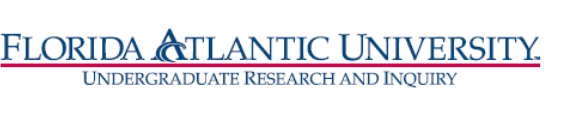 Florida Atlantic UniversityUndergraduate Research Curriculum CommitteeThursday, August 29, 2019 from 12:30 to 1:30 pmApproval of March 19, 2019 meeting minutesUpdate on RI and DIR courses approved by the State duringWHO 4209 	RI: Honors History of Terrorism HIS 4405 	RI: Honors The City and Its Underground: Metropolis and Counterculture in Modern EuropeNUR 4936 	RI: Honors Seminar III in NursingNew course proposed for RI Designation:EDF 3913 Multidisciplinary Research Methods 3SPW 3134 Honors Latin American Literature: modernism to Post-Boom